Antwoorden taal thema 7 les 8 t/m 10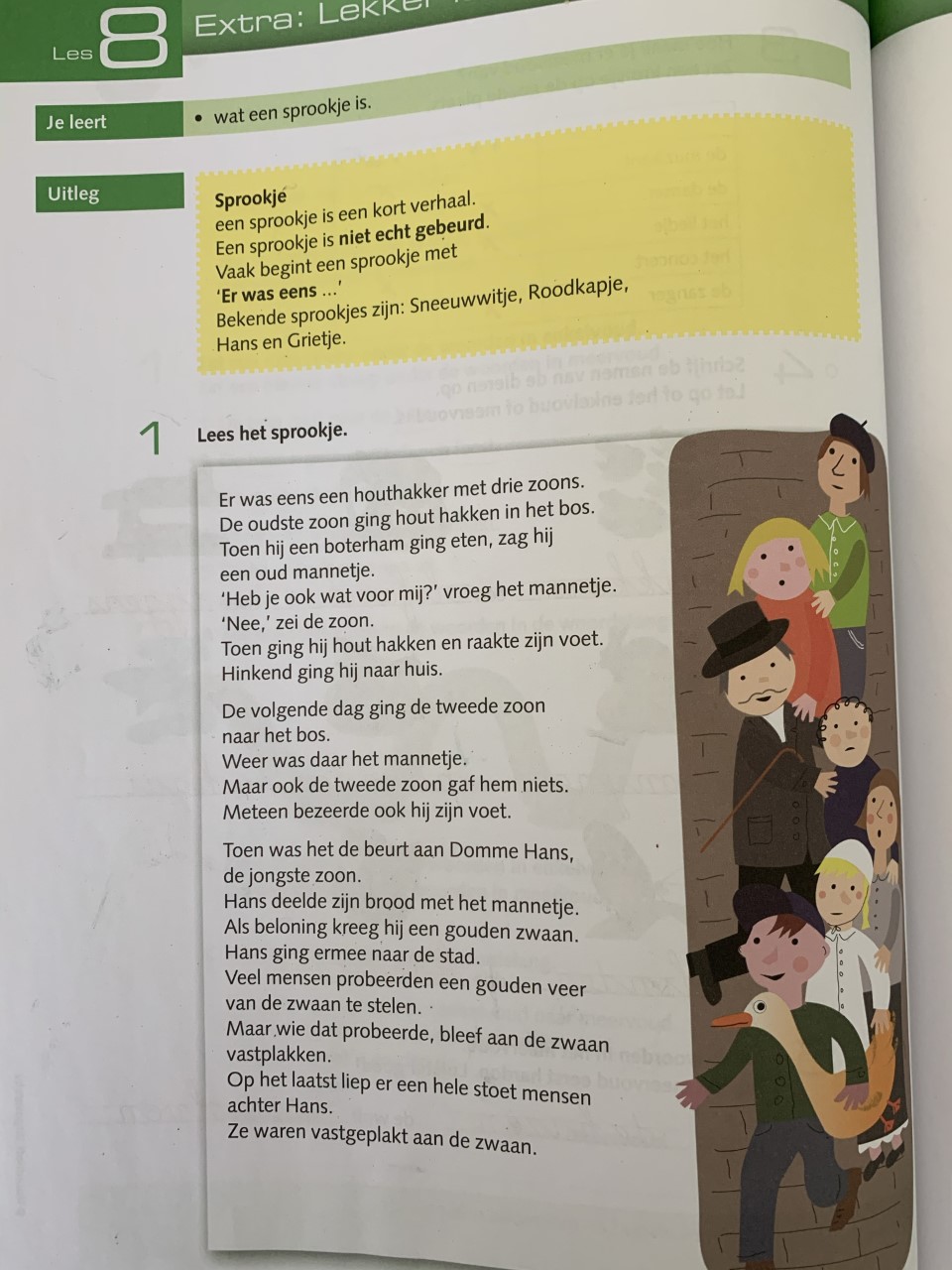 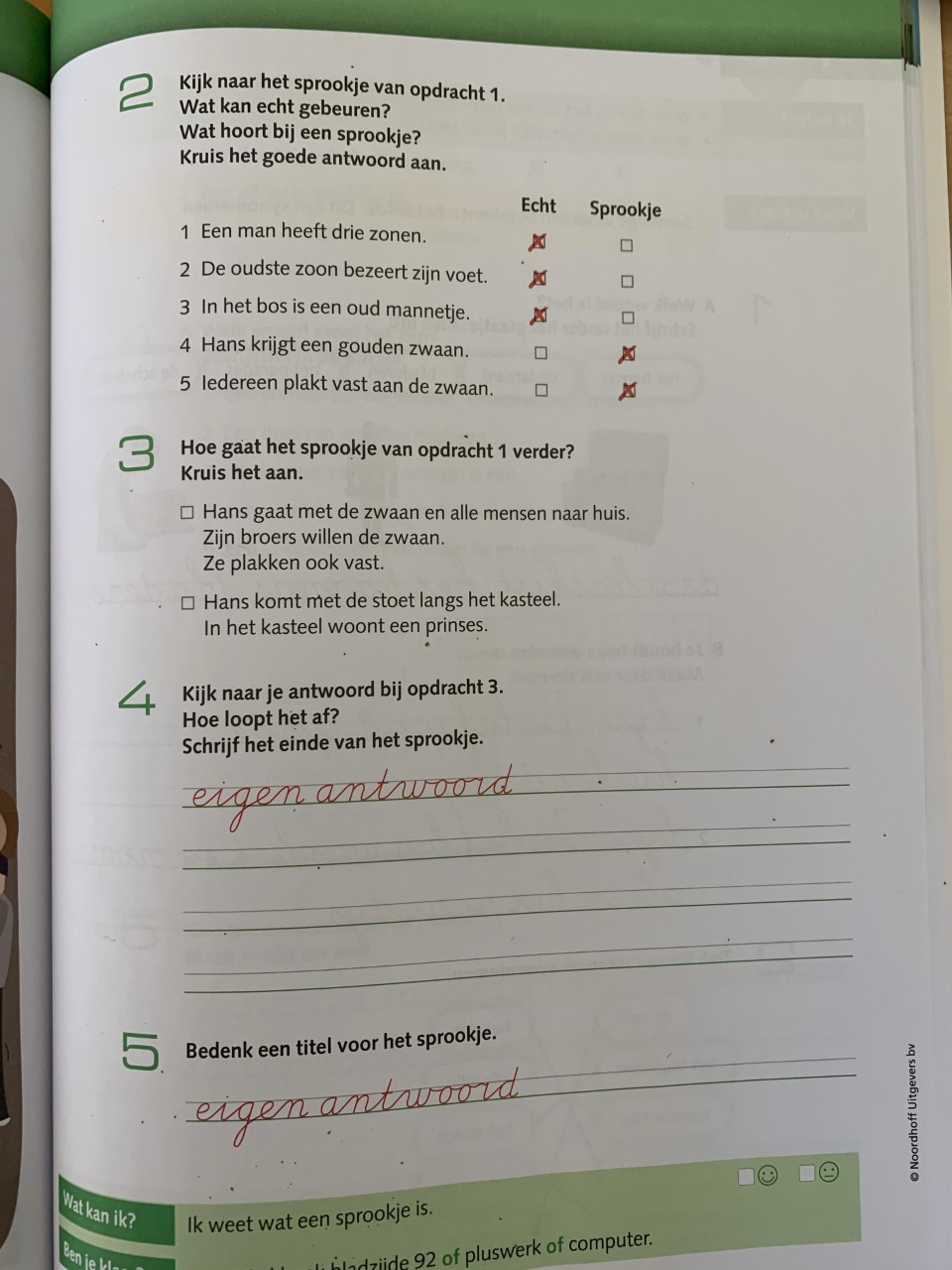 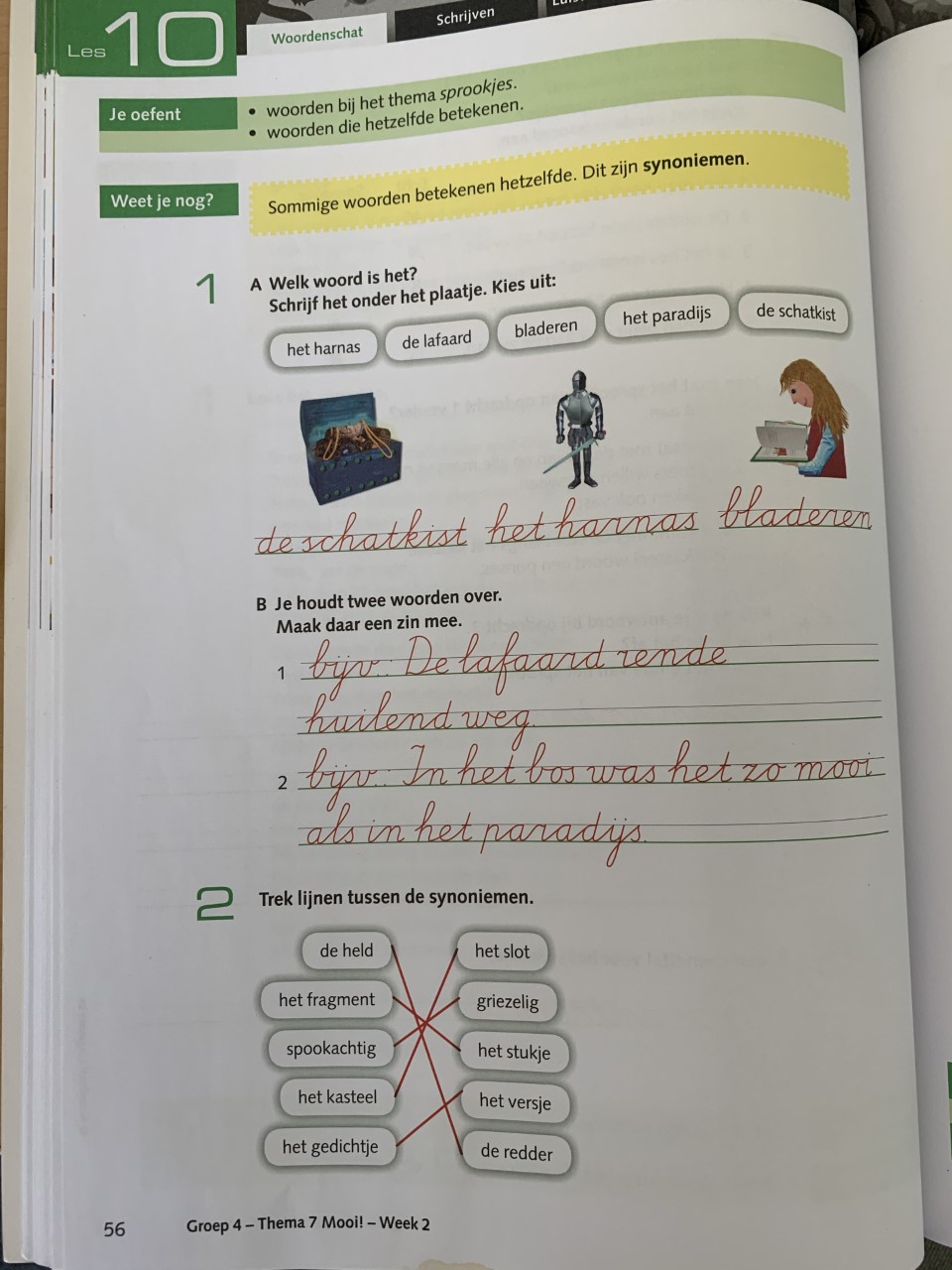 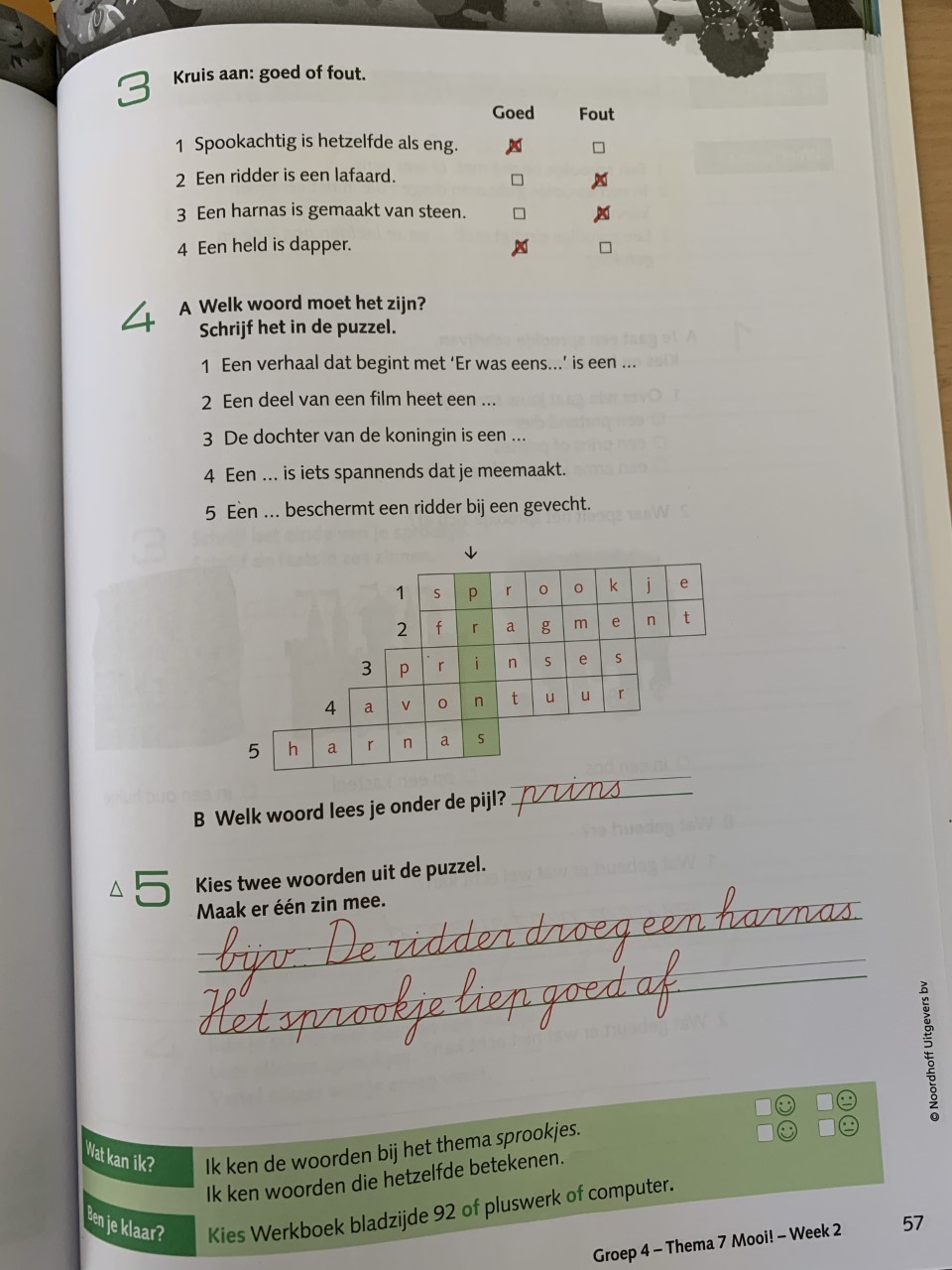 